In this week’s gospel passage, we continue our reflection on John 6. John’s gospel was written towards the end of the first century. The Bread of Life discourse probably reflects the interpretation of the gospel writer rather than the actual words of Jesus. This is important for making sense of statements in the discourse that would seem to be out of place from the lips of Jesus during his lifetime. The hearers of these words have lived and worshipped as followers of Jesus for some decades. They have gathered each week for the breaking of the bread and reflected deeply on the mystery of life in Christ, on the Word made flesh. If the eucharistic overtones were subtly present in last week’s gospel passage (John 6:41-51), they become quite overt as the Johan-nine Jesus responds to yet another objection from his opponents in this week’s gospel. Like the Israelites of old in the desert wanderings, they are more than ready to grumble: “How can this man give us his flesh to eat?” (6:52). Jesus does not really respond to the question “How….?” Rather, he goes on to tell his hearers that “life” for them de-pends on their eating his flesh and drinking his blood. The Johannine Jesus uses the present as well as the future tense. The life they experience in eating his flesh and drinking his blood is a present reality for them as well as a promise of on-going life. Life for the Israelites was in the blood: blood poured out meant life poured out. Clearly “life” is being used in John 6 for the quality of life the believers have come to experience through their incorporation into the community of the baptised, the sort of life that is not destroyed by death.   An excerpt by Sr. Veronica Lawson                              PLENARY COUNCIL PRAYERCome, Holy Spirit of Pentecost. Come, Holy Spirit of the great South Land.  O God, bless and unite all your people in Australia and guide us on the pilgrim way of the Plenary Council.  Give us the grace to see your face in one another and to recognise Jesus, our companion on the road. Give us the courage to tell our stories and to speak boldly of your truth.  Give us ears to listen humbly to each other and a discerning heart to hear what you are saying.  Lead your Church into a hope-filled future, that we may live the joy of the Gospel.  Through Jesus Christ our Lord, bread for the journey from age to age. Amen. Our Lady Help of Christians, pray for us.  Saint Mary MacKillop, pray for us. 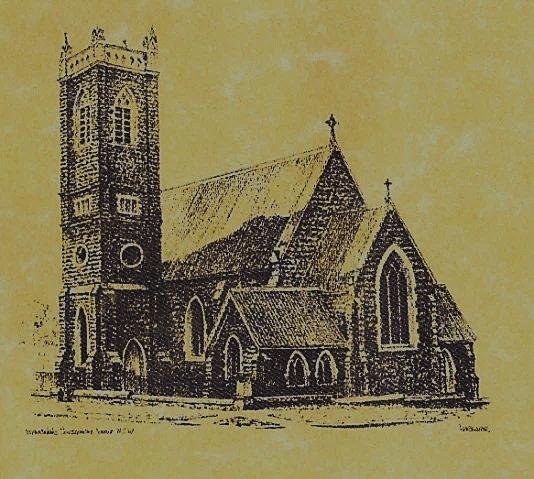 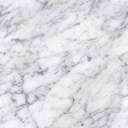 Feast DayWishing all ouFEASTS DAYS                                                                                FeastDays                                                                                      20th  Aug: Saint Bernard   21st Aug:  Saint Pius X  22nd Aug: Queenship of the Blessed Virgin Mary       24th Aug: Saint Bartholomew						                   Lord, we thank you for our family.  Bless each one of us in our uniqueness and let us use our gifts and talents to ensure unity and love within our family now and always.  WMF2018                         ~PARISH NEWS~                                                                       FR. SIJO   has been appointed as the  Parish Priest of Temora.  He  will celebrate his last Mass in our parish on Sunday 2nd September. A collection for Fr. Sijo’s farewell will be taken up at next weekends Masses followed by a morning tea after the 10am Mass on Sunday 2nd September.                        					            FR. GEORGE will be on leave during September We wish Fr. George a happy and safe holiday.                                   				              PLENARY COUNCIL 2020 – LISTEN TO WHAT THE SPIRIT IS SAYING  Pope Francis has approved the Australian Bishops’ decision to hold a Plenary Council in Australia in 2020 and 2021.  It is a significant moment for the Church in Australia to make decisions about the future.  To prepare the agenda for the Plenary Council, all of God’s people are invited to reflect on the question: “What do you think God is asking of us in Austrtalia at this time?” Find out more about the Plenary Council 2020 at www. plenarycouncil.catholic.org.au                  		             SONGS OF PRAISE  preparation will commence this Tuesday 21st August in the chapel at 5.20pm.                                                        			    WORLD MEETING OF FAMILIES 2018  will run from 21st to 26th August, Dublin, Ireland has been chosen by Pope Francis to host this special meeting.                               MANY  THANKS   this weekend to our faithful volunteer        ~Trish Matthews~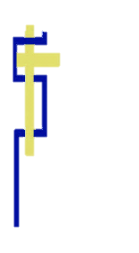 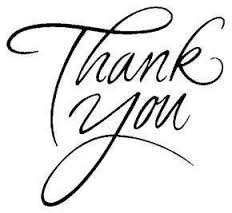 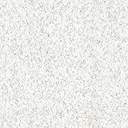                ~ GOSPEL REFLECTION ~T  THIS WEEK     Saturday & Sunday  18th & 19th August    T  THIS WEEK     Saturday & Sunday  18th & 19th August    T  THIS WEEK     Saturday & Sunday  18th & 19th August    T  THIS WEEK     Saturday & Sunday  18th & 19th August    MinistrySaturday Vigil 6pm              Sunday 10am              Sunday 10amAcolyte             Trish Matthews               Mark Hogan               Mark HoganReader              Anne Huebner                Mary Kelly                 Mary Kelly  Commentator                Lana  Turner              Cathy Purcell                 Cathy Purcell     Children’s Liturgy                     ----------             Caitlin Larter             Caitlin LarterMusicians          Patricia & Monica              Anna Quinn                           Anna Quinn             Altar ServersChurch Care________________________LINEN              Marie AmbroseGroup 5:  Sandra, Maria, Margaret Dean & Jess SmithGroup 5:  Sandra, Maria, Margaret Dean & Jess SmithGroup 5:  Sandra, Maria, Margaret Dean & Jess SmithNEXT WEEK    Saturday & Sunday  25th & 26th  August     NEXT WEEK    Saturday & Sunday  25th & 26th  August     NEXT WEEK    Saturday & Sunday  25th & 26th  August     NEXT WEEK    Saturday & Sunday  25th & 26th  August     MinistryVigil 6pmVigil 6pm10amAcolyte             Anne Huebner             Anne Huebner              Anita MasonReader                School Mass                School Mass              Mark HoganCommentator                School Mass                School Mass            Pat SpannagleChildren’s Liturgy                     ----------                     ----------        Kerrin HendersonMusicians               Anna Quinn               Anna Quinn        Patricia & MonicaAltar ServersChurch Care-----------------------------------------  -----------------------------------------  -----------------------------------------  